
Къэбэрдей-Балъкъэр Республикэм и Дзэлыкъуэ районым щыщ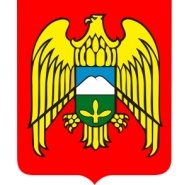 Кичмалкэ  къуажэм и администрацэм и 1этащхьэКъабарты-Малкъар Республиканы Зольск  районуну  Кичибалыкъ элниАдминистрациясыМЕСТНАЯ АДМИНИСТРАЦИЯ  СЕЛЬСКОГО ПОСЕЛЕНИЯ. КИЧМАЛКАЗОЛЬСКОГО МУНИЦИПАЛЬНОГО РАЙОНАКАБАРДИНО-БАЛКАРСКОЙ РЕСПУБЛИКИ361714,сел.Кичмалка,ул.Чкалова, 69.тел.76-3-40,факс 8(86637)76-3-40 ;                                                                  адрес электр.почты:Kichmalkakbr@majl.ru«21»  марта 2019 г.                                                       ПОСТАНОВЛЕНИЕ  № 8                                                                                     УНАФЭ                        № 8БЕГИМ                        № 8О мерах по обеспечению антитеррористической защиты общественного порядка, противопожарной безопасности на территории с.п.Кичмалка в период празднования  Дня весны и труда  и  74-й годовщины Победы в Великой Отечественной войне 1941-1945 годов      	В целях надежного функционирования систем жизнеобеспечения с.п.Кичмалка, устойчивой работы социальной сферы, предотвращения чрезвычайных ситуаций, недопущения террористических актов, пожаров на территории городского поселения, оперативного решения внезапно возникающих вопросов по обеспечению безопасности в период празднования Дня весны и труда и 74-й годовщины Победы в Великой Отечественной войне 1941-1945 годов  п о с т а н о в л я ю:1. Образовать организационный комитет по подготовке и проведению мероприятий, посвященных празднованию Дня весны и труда и 74-й годовщины Победы в Великой Отечественной войне  1941-1945 годов. 2. Утвердить:- состав организационного комитета по подготовке и проведению мероприятий, посвященных празднованию Дня весны и труда и 74-й годовщины Победы в Великой Отечественной войне  1941-1945 годов (приложение №1);- план праздничных мероприятий на 1-9 мая 2019 года (приложение №2);- график дежурства работников местной администрации с.п.Кичмалка с 29.04.2019по 02.05.2019г. и 09.05.2019г. (приложение №3).3. Рекомендовать руководителям предприятий, организаций и учреждений, независимо от ведомственной принадлежности и форм собственности, осуществляющих деятельность на территории с.п.Кичмалка:- принять дополнительные меры, направленные на усиление безопасности и антитеррористической защищенности в местах массового пребывания людей;- провести обследование мест, выделенных для проведения праздничных мероприятий, организовать инструктажи ответственных лиц за проведение мероприятий по порядку действий  в случае возникновения угрозы или совершения террористического акта, пожара, оказать им методическую помощь по вопросам обеспечения антитеррористической, противопожарной безопасности, скорректировать планы эвакуации граждан;- принять меры, исключающие неконтролируемую парковку автотранспорта в местах массового пребывания людей; - организовать обеспечение пожарной безопасности на объектах проведения праздничных мероприятий;- при осложнении, либо при наличии прогнозов осложнения ситуации, незамедлительно докладывать в ЕДДС местной администрации Зольского муниципального района (тел: 41-2-03);4. Рекомендовать руководителю ГБУЗ «Амбулатория» с.п.Кичмалка (Х.М.Беканова) обеспечить организацию дежурства медицинских работников в местах проведения массовых  мероприятий на период с 1 по 9 мая.5. УУП Малаеву А. обеспечить охрану общественного порядка в местах массового пребывания людей в период праздничных мероприятий.6. Разместить настоящее постановление на официальном сайте местной администрации с.п.Кичмалка. 7. Контроль за исполнением настоящего постановления оставляю за собой. Глава местной администрациис.п.Кичмалка                                                                     М.Х.ГуртуевПриложение №1                                                              к постановлению главы местной администрации                                                                     с.п.Кичмалка от «21» марта 2019 года №8СОСТАВорганизационного комитета по подготовке и проведению мероприятий, посвященных празднованию Дню весны и труда и 74-й годовщины Победы в Великой Отечественной войне  1941-1945 годовГуртуев М.Х. – глава местной администрации с.п.Кичмалка;Боттаев М.М.- специалист  местной администрации с.п.Кичмалка Жаппуев И.Х.- председатель Совета ветеранов войны и труда с.п.Кичмалка е (по согласованию);Беканова Х.М.- председатель Совета женщин с.п.Кичмалка (по согласованию);Кучменов М.М.-  директор МКУ «Дом Культуры с.п.Кичмалка» (по согласованию);Боташева Р.Р. – и.о.директора МКОУ «СОШ» с.Кичмалка (по согласованию);Апиков А.Х. – депутат местного Совета;                                                   Приложение №2                                                              к постановлению главы местной администрации                                                                     с.п.Кичмалка от «21» марта019 года №8                                    Утверждаюглава местной администрациис.п.Кичмалка____________________ М.Х.Гуртуев«21» марта 2019 г.План праздничных мероприятийна 1 – 9 мая 2019 годаПриложение №3                                                              к постановлению главы местной администрации                                                                     с.п.Кичмалка от «25» апреля 2018 года №5                                                                                                                                                                                                                                                                                       УТВЕРЖДАЮ                                                                                                                                                                                         Глава местной администрации                                                                                                                                                                                          с.п.Кичмалка                                                                                                                                                                                     _________________ М.Х.Гуртуев                                                                                                                                                                                         «21» марта 2019 г.ГРАФИК  ДЕЖУРСТВАработников местной администрации с.п.Кичмалка с 29.04.2019 по 02.05.2019 г. и  09.05.2019 г.№№п/пНаименование мероприятияДата  и время проведенияМесто проведенияОтветственныеисполнители1.Конкурс рисунков на асфальте «Мир, май, весна»01.05.201910:30ДККучменов М.М.2.Праздничный концерт «Песни весны»01.05.2019г.11:00Площадь ДКГуртуева З.3.Футбол,скачки,спортивные состязания01.05.2019г.11:00Гаев Д.5.Урок мужества «И в каждом сердце не забыты героев павших имена»04.05.201915:30школаДзамихов Б.А.6.Конкурс рисунков «Мы наследники Победы»07.05.201916:00ДК, ФойеГуртуева З.7.Парад Победы.Акция «Бессмертный полк»Митинг у мемориала, погибшим в годы ВОВ 1941-194508.05.2019Ул. Чкалова ПлощадьРуководители учреждений, предприятий, организаций8.Праздничный концерт «Сохраним память навсегда!»08.05.201918:30ДКГуртуева З.№Ф.И.О.29.04.1930.05.1901.05.1902.05.1909.05.191.Боттаев М.8(962)651-08-53 сот76-3-40.*2.Гаев Д.8(988)931-13-53 сот.76-3-40. *3.Боттаев М.8(962)651-08-53 сот.76-3-40*4.Гуртуев М.8(903426-56-50 сот76-3-40раб.*5.Боттаев М.8(962)651-08-53 сот.76-3-40*